17.08.2017											             № 34						г. СевероуральскОб утверждении Плана Мероприятий Североуральского городского округа при установлении на отдельном участке территории (объекта) Североуральского городского округа уровней террористической опасности, предусмотренных Указом Президента Российской Федерации от 14 июня 2012 года № 851 «О порядке установления уровней террористической опасности, предусматривающих принятие мер по обеспечению безопасности личности, общества и государства»В соответствии с федеральными законами от 06 марта 2006 года № 35-ФЗ «О противодействии терроризму», от 06 октября 2003 года № 131-ФЗ «Об общих принципах организации местного самоуправления в Российской Федерации», Указом Президента Российской Федерации от 14 июня 2012 года № 851 «О порядке установления уровней террористической опасности, предусматривающих принятие дополнительных мер по обеспечению безопасности личности, общества и государства», Уставом Североуральского городского округа от 21.12.2005, постановлением Главы Североуральского городского округа от 13.07.2015 № 16, на основании письма Антитеррористической комиссии в Свердловской области                            от 03.08.2017 № 25-10-01/3383 «Об актуализации муниципальных нормативных правовых актов» в целях обеспечения деятельности по противодействию терроризму, минимизации и ликвидации последствий возможных террористических актов на территории Североуральского городского округа, ПОСТАНОВЛЯЮ:1. Утвердить План мероприятий Североуральского городского округа при установлении на отдельном участке территории (объекта) Североуральского городского округа уровней террористической опасности, предусмотренных Указом Президента Российской Федерации от 14 июня 2012 года № 851 «О порядке установления уровней террористической опасности, предусматривающих принятие мер по обеспечению безопасности личности, общества и государства» (прилагается).2. Опубликовать настоящее постановление в газете «Наше слово» и разместить на официальном сайте Администрации Североуральского городского округа.4. Контроль за исполнением настоящего постановления оставляю за собой.Глава Североуральского городского округа								   Б.В. МеньшиковПланМероприятий Североуральского городского округа при установлении на отдельном участке территории (объекта) Североуральского городского округа уровней террористической опасности, предусмотренных Указом Президента Российской Федерации от 14 июня 2012 года № 851 «О порядке установления уровней террористической опасности, предусматривающих принятие мер по обеспечению безопасности личности, общества и государства»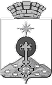 ГЛАВЫ СЕВЕРОУРАЛЬСКОГО ГОРОДСКОГО ОКРУГАПОСТАНОВЛЕНИЕУтвержденопостановлением Главы Североуральского городского округа 17.08.2017 № 34№№МероприятиеСрок исполненияИсполнители (соисполнители)1234Подготовительные мероприятияПодготовительные мероприятияПодготовительные мероприятияПодготовительные мероприятия1.Подготовить и направить в адрес Губернатора Свердловской области, председателя антитеррористической комиссии в Свердловской области информацию о возможной угрозе совершения террористического актаНезамедлительно при получении информации о возможной угрозе совершения террористического актаПредседатель (секретарь) антитеррористической комиссии Североуральского городского округа2.Организовать оповещение и сбор членов антитеррористической комиссии Североуральского городского округаВ течение 1-го часа с момента принятия решения о проведении внеочередного заседания антитеррористической комиссии Североуральского городского округаПредседатель (секретарь) антитеррористической комиссии Североуральского городского округа12343.Принять нормативные правовые акты Главы Североуральского городского округа об участии органов местного самоуправления Североуральского городского округа в проведении мероприятий при установлении на отдельном участке территории Североуральского городского округа (объекте) повышенного («синего») уровня террористической опасностиВ течение 2-х часов с момента принятия председателем антитеррористической комиссии в Свердловской области решения об установлении уровня террористической опасностиГлава Североуральского городского округа4.Направить в адрес Губернатора Свердловской области, председателя антитеррористической комиссии в Свердловской области информацию об участии органов местного самоуправления Североуральского городского округа в проведении мероприятий при установлении на отдельном участке территории Североуральского городского округа (объекте) повышенного («синего») уровня террористической опасностиНезамедлительно с момента установления уровня террористической опасностиПредседатель (секретарь) антитеррористической комиссии Североуральского городского округаМероприятия при установлении повышенного («синего») уровня террористической опасностиМероприятия при установлении повышенного («синего») уровня террористической опасностиМероприятия при установлении повышенного («синего») уровня террористической опасностиМероприятия при установлении повышенного («синего») уровня террористической опасности5.Проинформировать должностных лиц органов местного самоуправления, руководителей подведомственных учреждений (организаций), а также членов антитеррористической комиссии Североуральского городского округа о реальной возможности совершения террористического акта и установлении «синего уровня террористической опасностиНезамедлительно с момента установления уровня террористической опасностиПредседатель (секретарь) антитеррористической комиссии Североуральского городского округа и МКУ «Единая дежурно-диспетчерская служба Североуральского городского округа» (далее «ЕДДС СГО»)6.Принять участие в проведении внеплановых мероприятий по проверке информации о возможном совершении террористического актаНезамедлительно с момента установления уровня террористической опасностиРуководители органов местного самоуправления и подведомственных учреждений (организаций)7.Провести дополнительный инструктаж муниципальных служащих, работников, а также персонала объектов, находящихся в муниципальной собственности, с привлечением в зависимости от полученной информации специалистов в соответствующей областиВ течение 2-х часов с момента установления уровня террористической опасностиРуководители органов местного самоуправления и подведомственных учреждений (организаций)12348.Привлечь к охране общественного порядка и общественной безопасности в местах массового пребывания людей и иных объектах (территориях) представителей общественных объединений правоохранительной направленности, также членов добровольной народной дружиныВ течение 2-х часов с момента установления уровня террористической опасностиЗаведующий отделом мобилизационной работы, гражданской обороны и предупреждения чрезвычайных ситуаций Администрации Североуральского городского округа9.Усилить пропускной режим на объектах, находящихся в муниципальной собственности, в том числе, с использованием специальных технических средствВ течение 2-х часов с момента установления уровня террористической опасностиРуководители органов местного самоуправления и подведомственных учреждений (организаций)10.Принять участие в проверках и осмотрах объектов инфраструктуры, теплопроводов, газопроводов, газораспределительных станций, энергетических систем в целях выявления возможных мест закладки взрывных устройствВ течение 4-х часов с момента установления уровня террористической опасностиРуководители органов местного самоуправления и подведомственных учреждений (организаций)11.Принять участие в проведении инженерно-технической разведки маршрутов передвижения участников публичных и массовых мероприятий, обследованиях потенциальных объектов террористических посягательств и мест массового пребывания людей в целях обнаружения и обезвреживания взрывных устройствВ течение 2-х часов с момента установления уровня террористической опасностиРуководители органов местного самоуправления и подведомственных учреждений (организаций)12.Проинформировать население о том, как вести себя в условиях угрозы совершения террористического актаВ течение 4-х часов с момента установления уровня террористической опасностиРуководители структурных подразделений Администрации Североуральского городского округа и «ЕДДС СГО»13.Совместно с правоохранительными органами обеспечить мониторинг оперативной обстановки и представление в аппарат антитеррористической комиссии в Свердловской области информации о результатах проводимых мероприятий, предусмотренных разделом II настоящего Планакаждые 4 часа с момента установления уровня террористической опасностиПредседатель (секретарь) антитеррористической комиссии Североуральского городского округа1234Мероприятия при установлении высокого («желтого») уровня террористической опасностиМероприятия при установлении высокого («желтого») уровня террористической опасностиМероприятия при установлении высокого («желтого») уровня террористической опасностиМероприятия при установлении высокого («желтого») уровня террористической опасности14.Совместно с правоохранительными органами продолжить проведение мероприятий, предусмотренных разделом II настоящего ПланапостоянноРуководители органов местного самоуправления и подведомственных учреждений (организаций)15.Уточнить расчёты сил и средств, предназначенных для участия в ликвидации последствий террористических актов, а также технических средств и специального оборудования для проведения спасательных работВ течение 2-х часов с момента установления уровня террористической опасностиРуководители органов местного самоуправления и подведомственных учреждений (организаций)16.Провести дополнительные тренировки по практическому применению сил и средств, привлекаемых в случае возникновения угрозы террористического актаВ течение 8-ми часов с момента установления уровня террористической опасностиРуководители органов местного самоуправления и подведомственных учреждений (организаций)17.Проверить готовность муниципальных служащих и работников, а также персонала объектов, находящихся в муниципальной собственности, и отработать их возможные действия по пресечению террористического акта и спасению людейВ течение 8-ми часов с момента установления уровня террористической опасностиРуководители органов местного самоуправления и подведомственных учреждений (организаций)18.Определить места, пригодные для временного размещения людей, удалённых с отдельных участков местности (объектов), в случае введения правового режима контртеррористической операции, а также источники обеспечения их питанием и одеждойВ течение 2-х часов с момента установления уровня террористической опасностиЗаведующий отделом мобилизационной работы, гражданской обороны и предупреждения чрезвычайных ситуаций Администрации Североуральского городского округа123419.Перевести соответствующие медицинские организации в режим повышенной готовностиВ течение 4-х часов с момента установления уровня террористической опасностиЗаведующий отделом мобилизационной работы, гражданской обороны и предупреждения чрезвычайных ситуаций Администрации Североуральского городского округа20.Оценить возможности медицинских организаций по оказанию медицинской помощи в неотложной или экстренной форме, а также организации медицинской эвакуации лиц, которым в результате террористического акта может быть причинен физический вредВ течение 6-и часов с момента установления уровня террористической опасностиЗаведующий отделом мобилизационной работы, гражданской обороны и предупреждения чрезвычайных ситуаций Администрации Североуральского городского округа21.Совместно с правоохранительными органами обеспечить мониторинг оперативной обстановки и представление в аппарат антитеррористической комиссии в Свердловской области информации о результатах проводимых мероприятийкаждые 4 часа с момента установления уровня террористической опасностиЗаведующий отделом мобилизационной работы, гражданской обороны и предупреждения чрезвычайных ситуаций Администрации Североуральского городского округаIV. Мероприятия при установлении критического («красного») уровня террористической опасностиIV. Мероприятия при установлении критического («красного») уровня террористической опасностиIV. Мероприятия при установлении критического («красного») уровня террористической опасностиIV. Мероприятия при установлении критического («красного») уровня террористической опасности22.Продолжить проведение мероприятий, предусмотренных разделами II и III настоящего ПланаПостоянно с момента получения информации об установлении уровня террористической опасностиРуководители органов местного самоуправления и подведомственных учреждений (организаций)123423Перевести соответствующие медицинские организации в режим чрезвычайной ситуацииВ течение 1-ого часа с момента установления уровня террористической опасностиЗаведующий отделом мобилизационной работы, гражданской обороны и предупреждения чрезвычайных ситуаций Администрации Североуральского городского округа24Усилить охрану объектов, находящихся в муниципальной собственностиНезамедлительно с момента установления уровня террористической опасностиРуководители органов местного самоуправления и подведомственных учреждений (организаций)25.Создать пункты временного размещения людей, удалённых с отдельных участков местности и объектов, в случае введения правового режима контртеррористической операции, а также источники обеспечения их питанием и одеждойНезамедлительно с момента установления уровня террористической опасностиЗаведующий отделом мобилизационной работы, гражданской обороны и предупреждения чрезвычайных ситуаций Администрации Североуральского городского округа26.Принять участие в проведении неотложных мер по спасению людей, охране имущества, оставшегося без присмотра, и содействию бесперебойной работе спасательных службНезамедлительно с момента установления уровня террористической опасностиРуководители органов местного самоуправления и подведомственных учреждений (организаций)27.Привести в состояние готовности: транспортные средства- к эвакуации людей, медицинские организации- к приёму лиц, которым в результате террористического акта может быть причинён физический и моральный ущерб, специалистов-психологов- к работе с пострадавшими и их родственникамиНезамедлительно с момента установления уровня террористической опасностиРуководители органов местного самоуправления и подведомственных учреждений (организаций)123428.Принять муниципальные правовые акты, которыми предусмотреть введение временного ограничения движения транспорта в месте проведения специальных мероприятий, о чём проинформировать граждан через средства массовой информацииНезамедлительно с момента установления уровня террористической опасностиЗаведующий отделом мобилизационной работы, гражданской обороны и предупреждения чрезвычайных ситуаций Администрации Североуральского городского округа и «ЕДДС СГО»V. Дополнительные мероприятияV. Дополнительные мероприятияV. Дополнительные мероприятияV. Дополнительные мероприятия29.Организовать материально-техническое обеспечение муниципальных служащих и работников подведомственных учреждений (организаций), задействованных в проведении первоочередных мероприятий по пресечению террористического акта на территории Североуральского городского округаНезамедлительно с момента установления критического («красного») уровня террористической опасностиРуководители органов местного самоуправления и подведомственных учреждений (организаций)30.Принять участие в проведении мероприятий по учету погибших, пострадавших в результате совершения террористического акта, повреждённых (уничтоженных) объектов и инфраструктуры жизнеобеспечения населения Североуральского городского округаВ течение 2-х часов с момента установления критического («красного») уровня террористической опасностиРуководители органов местного самоуправления и подведомственных учреждений (организаций)31.Подготовить предложения по возмещению вреда и ущерба лицам, пострадавшим в результате террористического акта, а также материального ущерба, нанесенного объектам, расположенным на территории Североуральского городского округаПо окончании проведения контртеррористической операцииРуководители органов местного самоуправления и подведомственных учреждений (организаций)32.Совместно с правоохранительными органами обеспечить мониторинг оперативной обстановки и представление в аппарат антитеррористической комиссии в Свердловской области информации о результатах проводимых мероприятий, предусмотренных разделами III, IV и V настоящего ПланаКаждые 4 часа с момента установления уровня террористической опасностиПредседатель (секретарь) антитеррористической комиссии Североуральского городского округа